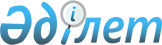 "Қазақстан Республикасының заңды тұлғаларымен ауыл шаруашылығы техникасын өнеркәсіптік құрастыру туралы келісімді жасасу қағидалары мен шарттарын, сондай-ақ оны өзгерту және бұзу үшін негіздер мен оның үлгілік нысанын бекіту туралы" Қазақстан Республикасы Индустрия және инфрақұрылымдық даму министрінің міндетін атқарушының 2022 жылғы 27 мамырдағы № 293 бұйрығына өзгерістер енгізу туралыҚазақстан Республикасы Өнеркәсіп және құрылыс министрінің м.а. 2024 жылғы 5 ақпандағы № 48 бұйрығы. Қазақстан Республикасының Әділет министрлігінде 2024 жылғы 6 ақпанда № 33972 болып тіркелді
      БҰЙЫРАМЫН:
      1. "Қазақстан Республикасының заңды тұлғаларымен ауыл шаруашылығы техникасын өнеркәсіптік құрастыру туралы келісімді жасасу қағидалары мен шарттарын, сондай-ақ оны өзгерту және бұзу үшін негіздер мен оның үлгілік нысанын бекіту туралы" Қазақстан Республикасы Индустрия және инфрақұрылымдық даму министрінің міндетін атқарушының 2022 жылғы 27 мамырдағы № 293 бұйрығына (Нормативтік құқықтық актілерді мемлекеттік тіркеу тізілімінде № 28261 болып тіркелген) мынадай өзгерістер енгізілсін:
      көрсетілген бұйрықпен бекітілген Қазақстан Республикасының заңды тұлғаларымен ауыл шаруашылығы техникасын өнеркәсіптік құрастыру туралы келісімді жасасу қағидалары мен шарттарында, сондай-ақ оны өзгерту және бұзу үшін негіздер мен оның үлгілік нысанында:
       5 тармақтың 5) тармақшасы мынадай редакцияда жазылсын:
      "5) тракторлар мен комбайндарды өндіру кезінде арнайы экономикалық аймақ аумағында қызметін жүзеге асыратын өндірушілерді қоспағанда, инвестициялар жөніндегі уәкілетті органмен жасалған инвестициялық келісімшарт.";
       13-1-тармақ мынадай редакцияда жазылсын: 
      "13-1. Өнеркәсіптік құрастыру туралы бұрын жасалған келісімдерге қосымша келісімдер жасалған кезде осы Қағидалардың 5-тармағының 5) тармақшасын қоспағанда, осы Қағидалардың 5 - 11 тармақтарының талаптары қолданылады.".
      2. Қазақстан Республикасы Өнеркәсіп және құрылыс министрлігінің Өнеркәсіп комитеті заңнамада белгіленген тәртіппен:
      1) осы бұйрықты Қазақстан Республикасының Әділет министрлігінде мемлекеттік тіркеуді;
      2) осы бұйрықты Қазақстан Республикасы Өнеркәсіп және құрылыс министрлігінің интернет-ресурсында орналастыруды қамтамасыз етсін.
      3. Осы бұйрықтың орындалуын бақылау жетекшілік ететін Қазақстан Республикасының Өнеркәсіп және құрылыс вице-министріне жүктелсін.
      4. Осы бұйрық алғашқы ресми жарияланған күнінен кейін күнтізбелік он күн өткен соң қолданысқа енгізіледі.
					© 2012. Қазақстан Республикасы Әділет министрлігінің «Қазақстан Республикасының Заңнама және құқықтық ақпарат институты» ШЖҚ РМК
				
      Қазақстан Республикасы Өнеркәсіп және құрылыс министрінің міндетін атқарушы 

А. Бейспеков
